Всем добрый день!
В производственную компанию требуется бухгалтер в единственном лице.
Место работы Свердловский район, 60 Лет Октября, 111.
В работе три юр. лица (2 на УСН, 1 - ОСН).
Режим работы 5/2 с 9:00 до 18:00.
Дружный молодой коллектив.
Зарплата 70 000 руб.
89620660667 Наталья.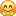 